Publicado en  el 04/01/2017 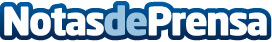 Lenovo se adentra en el mundo gamerLenovo presentó varios productos durante el CES 2017. Los más llamativos: unas gafas de realidad virtual, una familia de ordenadores gaming y un asistente virtualDatos de contacto:Nota de prensa publicada en: https://www.notasdeprensa.es/lenovo-se-adentra-en-el-mundo-gamer Categorias: Juegos E-Commerce Gaming http://www.notasdeprensa.es